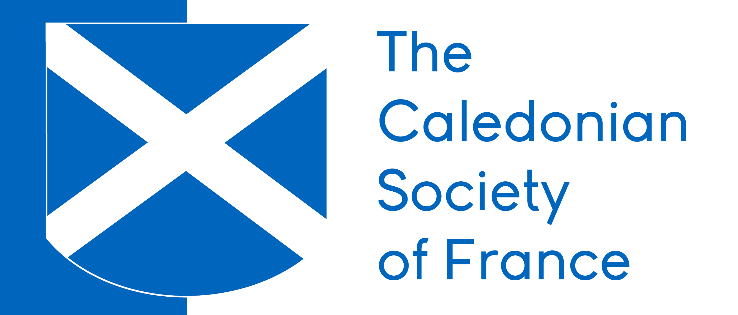 Fiche de réservation - St Andrew’s Night - 2019Nom(s) _________________________________________________________________________ ______________________________________________________________________________________________________________________________________________________________________________________________________________________________________________________Adresse _									__________________	____________					_______________________________________________________________________________________________________________________  ____________________________________________________________________________________________________________________________________________________________________ Téléphone _______________________________________________________________________Téléphone portable_______________________________________________________________Courriel __________________________________________________________________________Option végétarien pour ______________ personne(s)  			                      Option végétalien pour ______________ personne(s)                                    Ci-joint un chèque d’un montant de  €                      pour               invité(s)                établi à l’ordre de “The Caledonian Society of France”.Cette fiche de réservation accompagnée du chèque est à envoyer à                Patrick Shuttlewood, Secretary – The Caledonian Society of France,                                           7 rue des Pierres, 92190 Meudon.Les réservations doivent être impérativement faites avant vendredi 22 novembre       à midi au plus tard. Aucun remboursement ne pourra être fait après cette date.  Les invites seront placés à des tables rondes de dix et sont priés d’indiquer le nom des personnes avec lesquelles ils souhaitent se trouver.